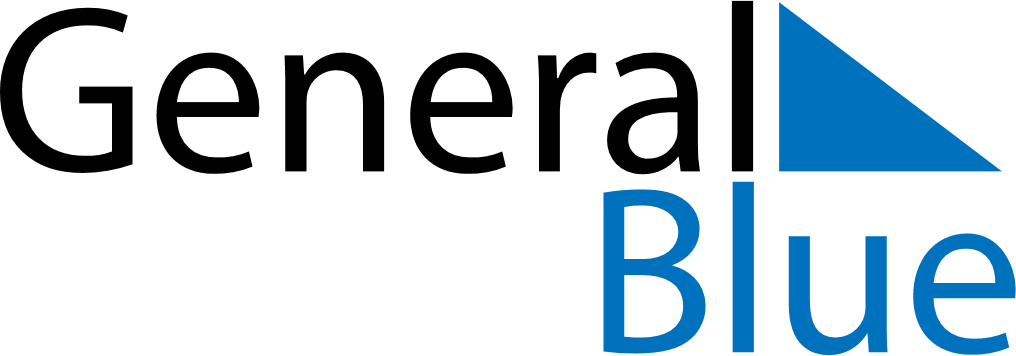 Weekly CalendarJune 5, 2023 - June 11, 2023Weekly CalendarJune 5, 2023 - June 11, 2023Weekly CalendarJune 5, 2023 - June 11, 2023Weekly CalendarJune 5, 2023 - June 11, 2023Weekly CalendarJune 5, 2023 - June 11, 2023Weekly CalendarJune 5, 2023 - June 11, 2023MONDAYJun 05TUESDAYJun 06TUESDAYJun 06WEDNESDAYJun 07THURSDAYJun 08FRIDAYJun 09SATURDAYJun 10SUNDAYJun 11